6-2-15Dear Parent,CROSS-COUNTRY – Thursday 25th   FebruaryYour child has been invited to take part in a cross-country race for Primary Schools in Wirral. The race takes place on Thursday 25th   February.  The race will take place in most weathers.  This race is run on the grass at , Greasby.  Details of the race and a map are provided on a separate sheet.  Children will need to run in their PE kit, suitable trainers, warm clothes and will need a drink after the race.The presentation of medals will take place immediately after the final race.  The first race will be at 4.00 pm prompt and all teams need to arrive by 3.50 pm. Children will be allowed to leave school at 3.25pm to ensure that they have sufficient time to arrive at the course.  Please can you collect the children from the main entrance.Yours sincerelyMr N Le FeuvreHeadteacher----------------------------------------------------------------------------------------------------Cross-CountryWe have lots of members of the cross-country team and as always need support from parents to transport children to the venue.  All children will need to be picked up from Coronation Park, Greasby at approximately 5pm, but your support during the event is always appreciated.I give permission for my child _______________________ to take part in cross-country on Thursday 25th February.They will be transported by_________________________________Signed______________________________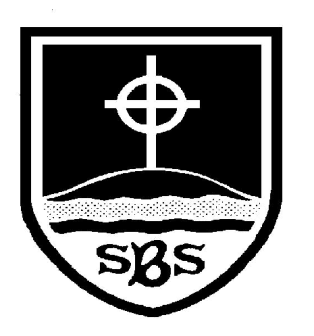 St Bridget’s C of E Primary SchoolSt Bridget’s Lane,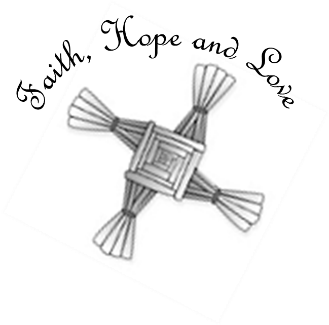 West Kirby,Wirral CH48 3JTTel: 0151 625 7652Headteacher: Mr Neil Le FeuvreEmail: schooloffice@stbridgets.wirral.sch.ukWebsite: https://st-bridgets.eschools.co.uk/site            Together Everybody Achieves More